NEB10kb Ladder 2. Uncut  3. Bam H1  4. Clal     5.Eco R1    6. HAEIII   7. HindIII  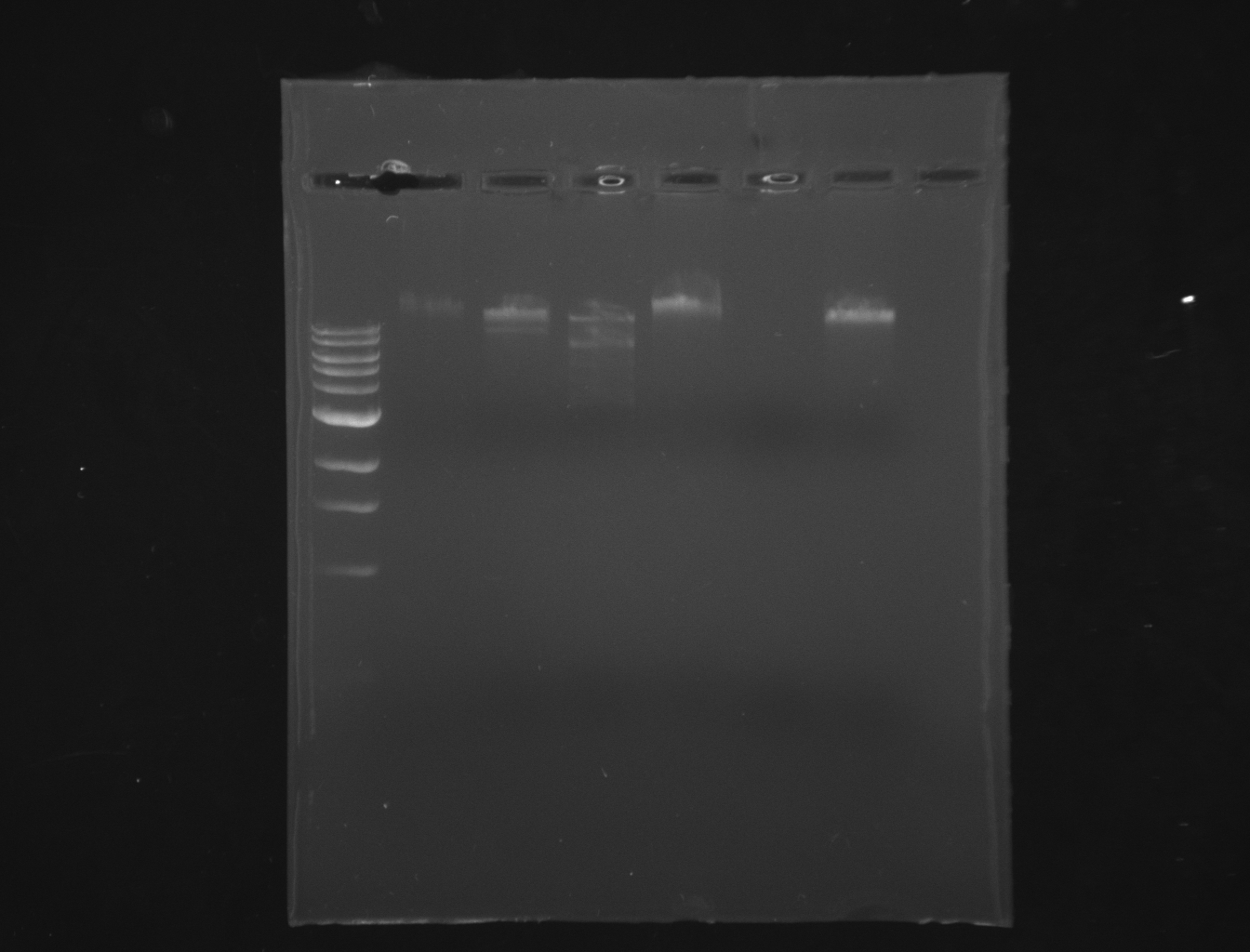 